Jan. 2021How to enroll the RIJYEM Insurance PlanIllustration of procedure1) Visit to the home page of RIJYEC RIJYEC URL:  https://rijyec.org/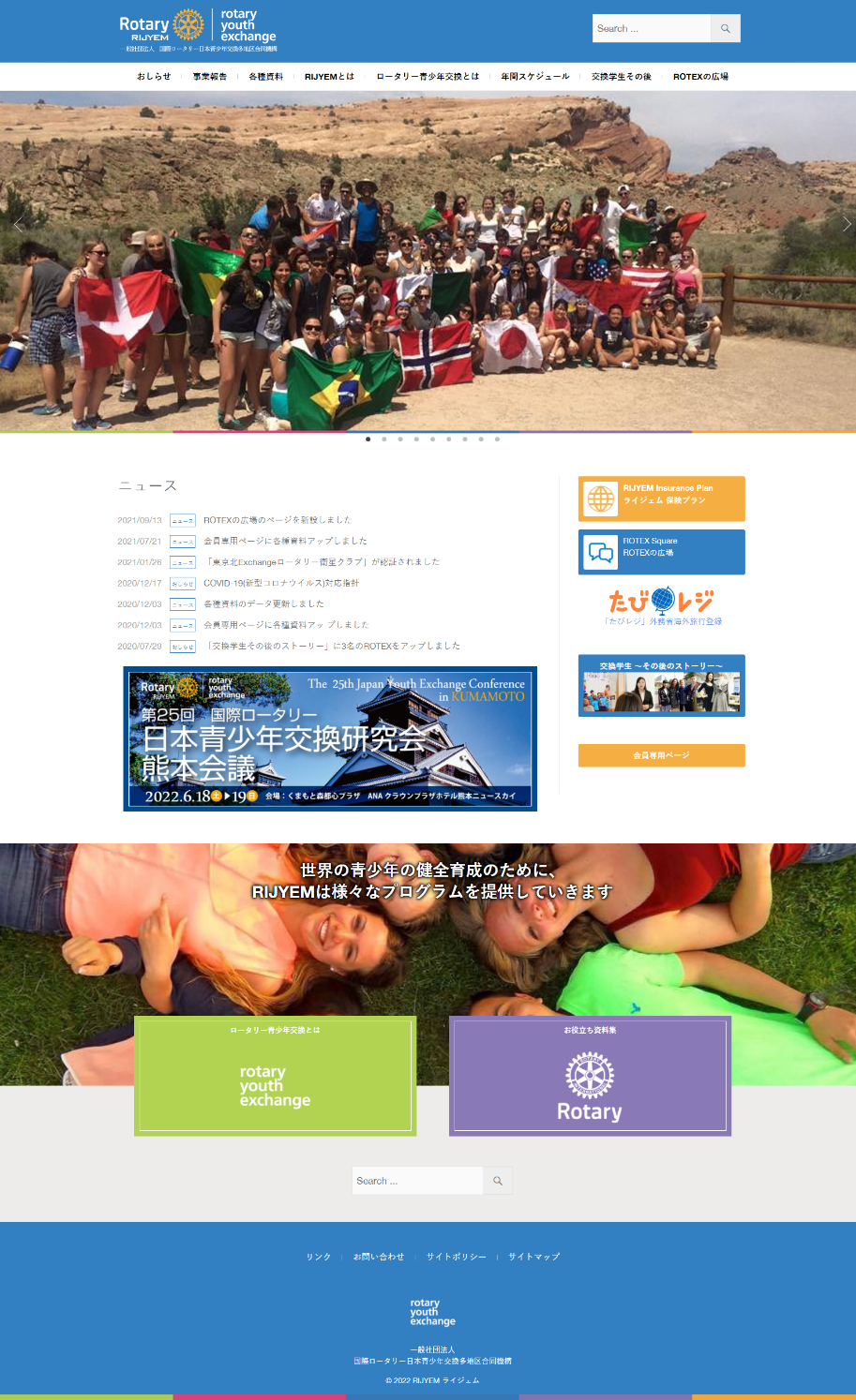 2) Find out and Click a button of ENROLL ONLINE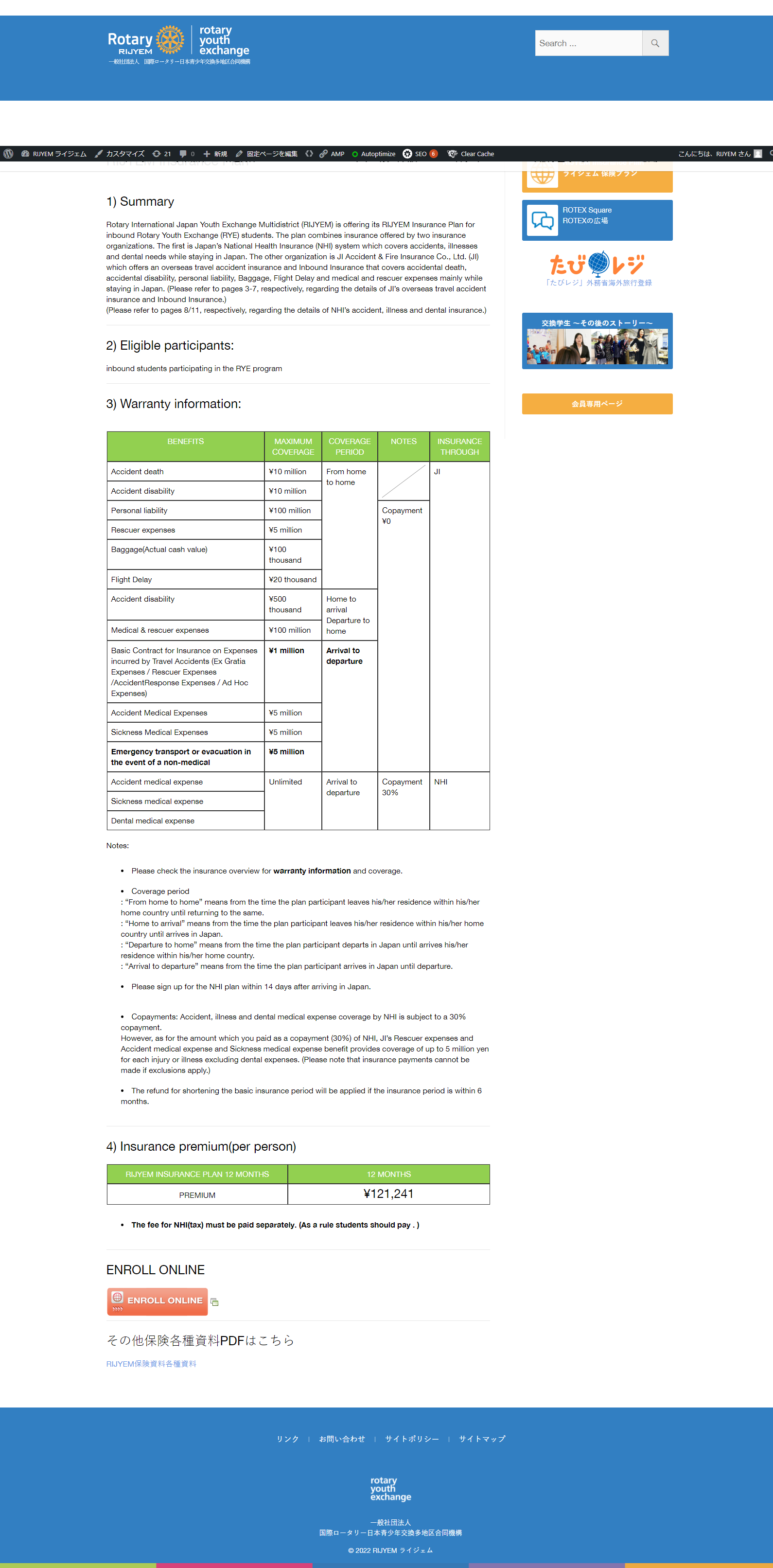 3) RIJYEC insurance plan ONLINE ENROLLMENT SystemInput your e-mail address.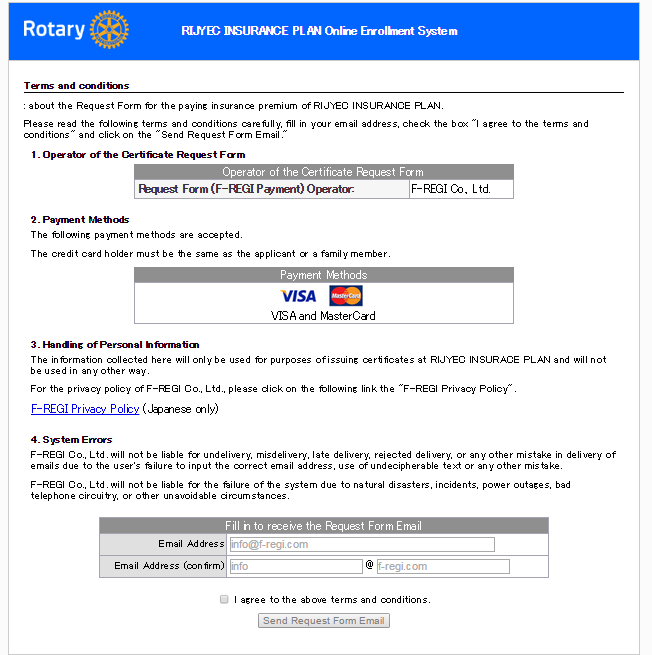 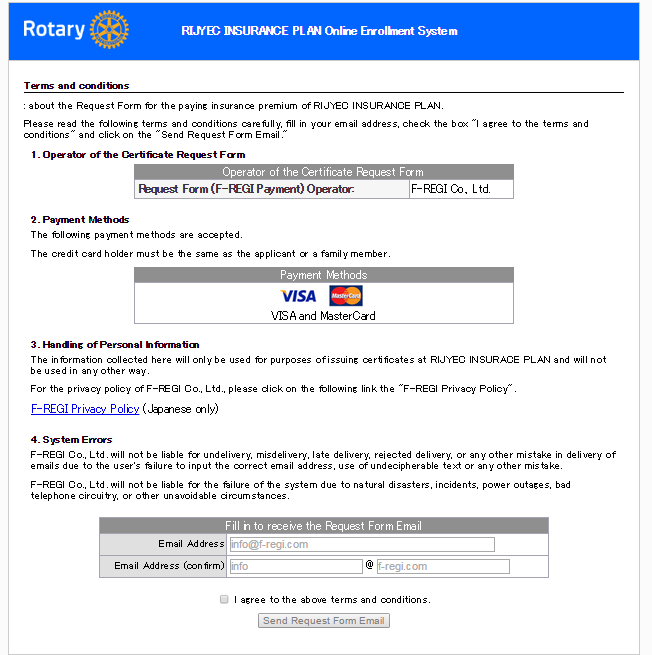 4) Information about the Request Form URLVisit the LINK.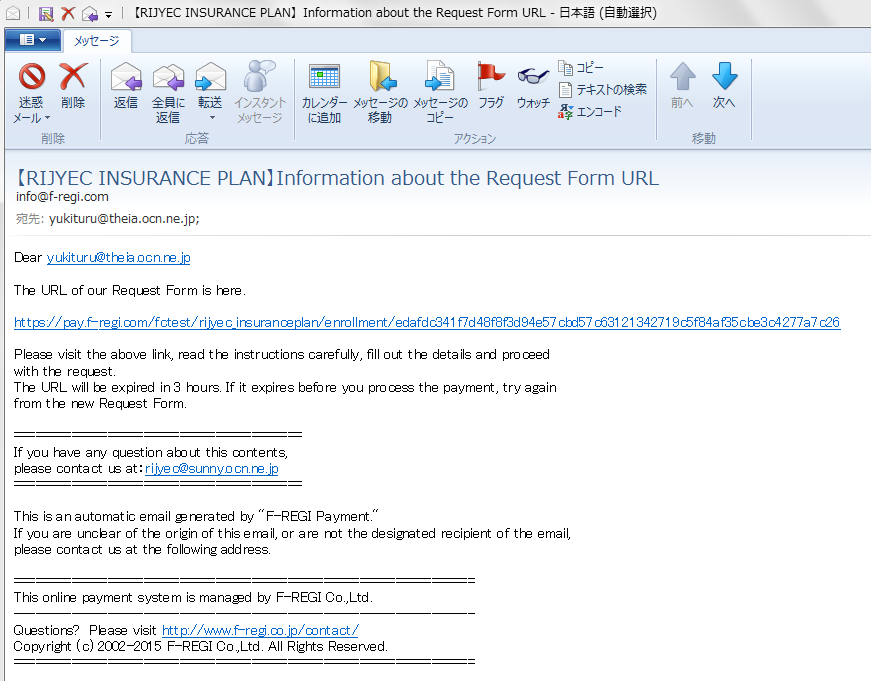 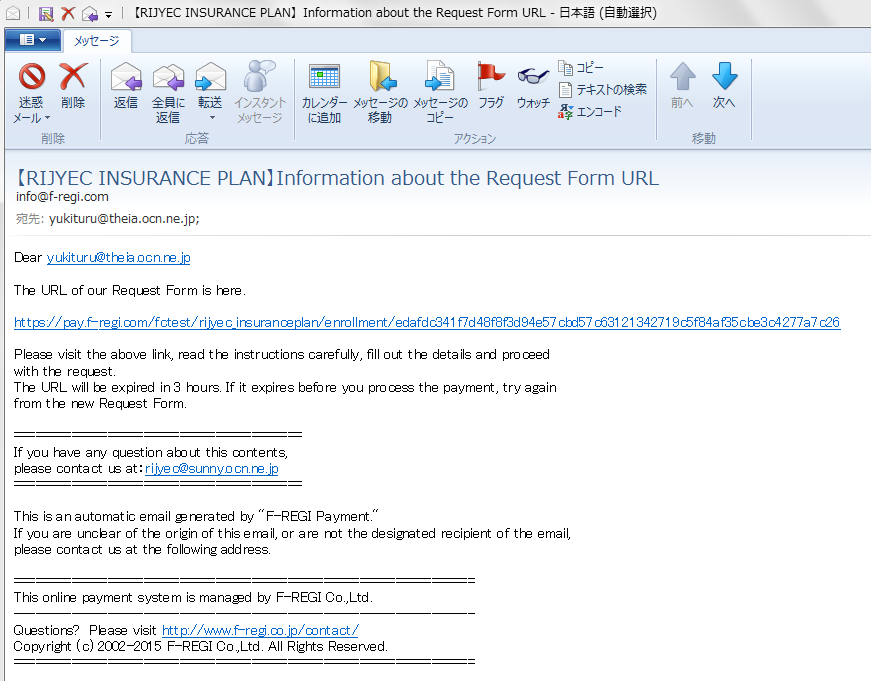 5) Fill in your information of STUDENT and credit information of CARDHOLDER. 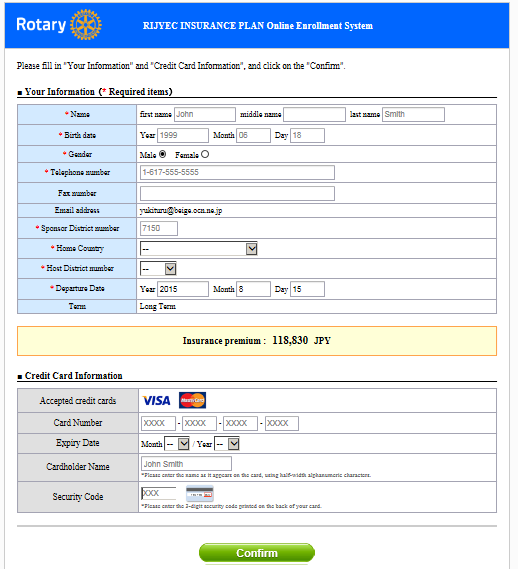 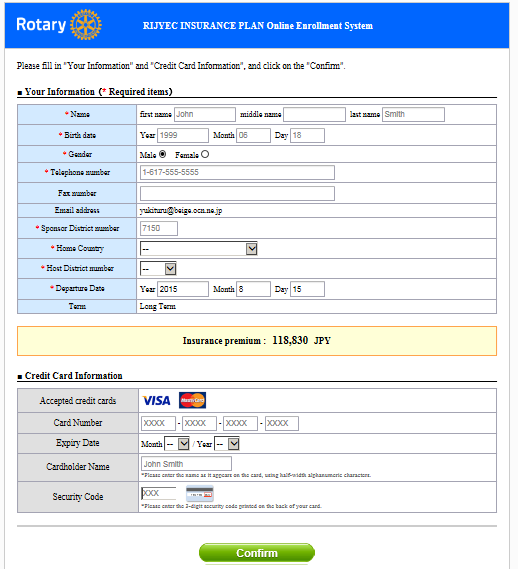 6) Payment was completed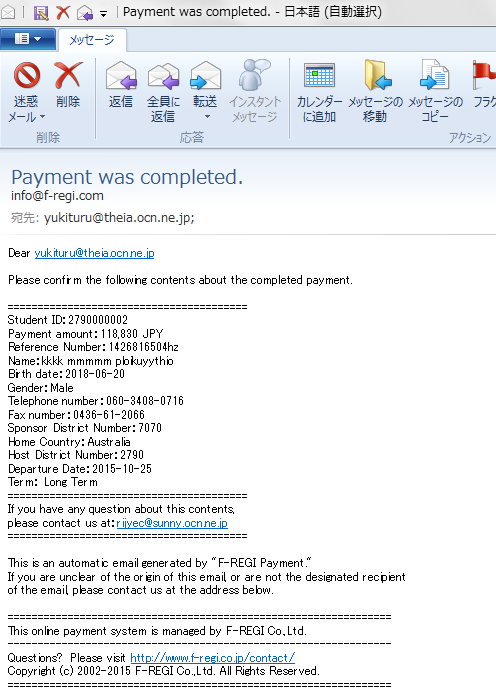 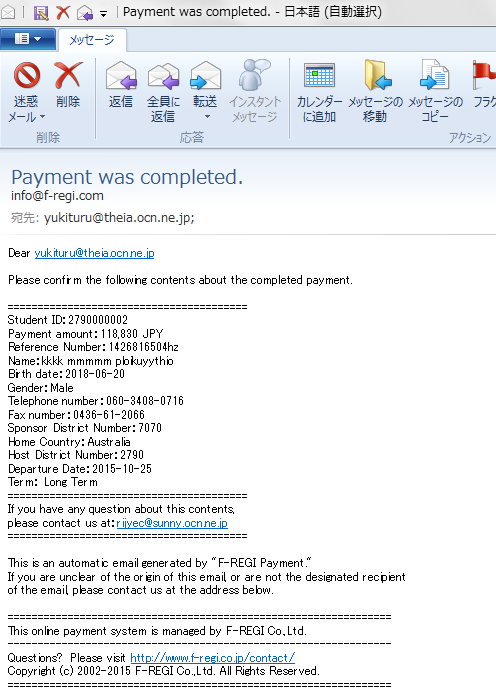 